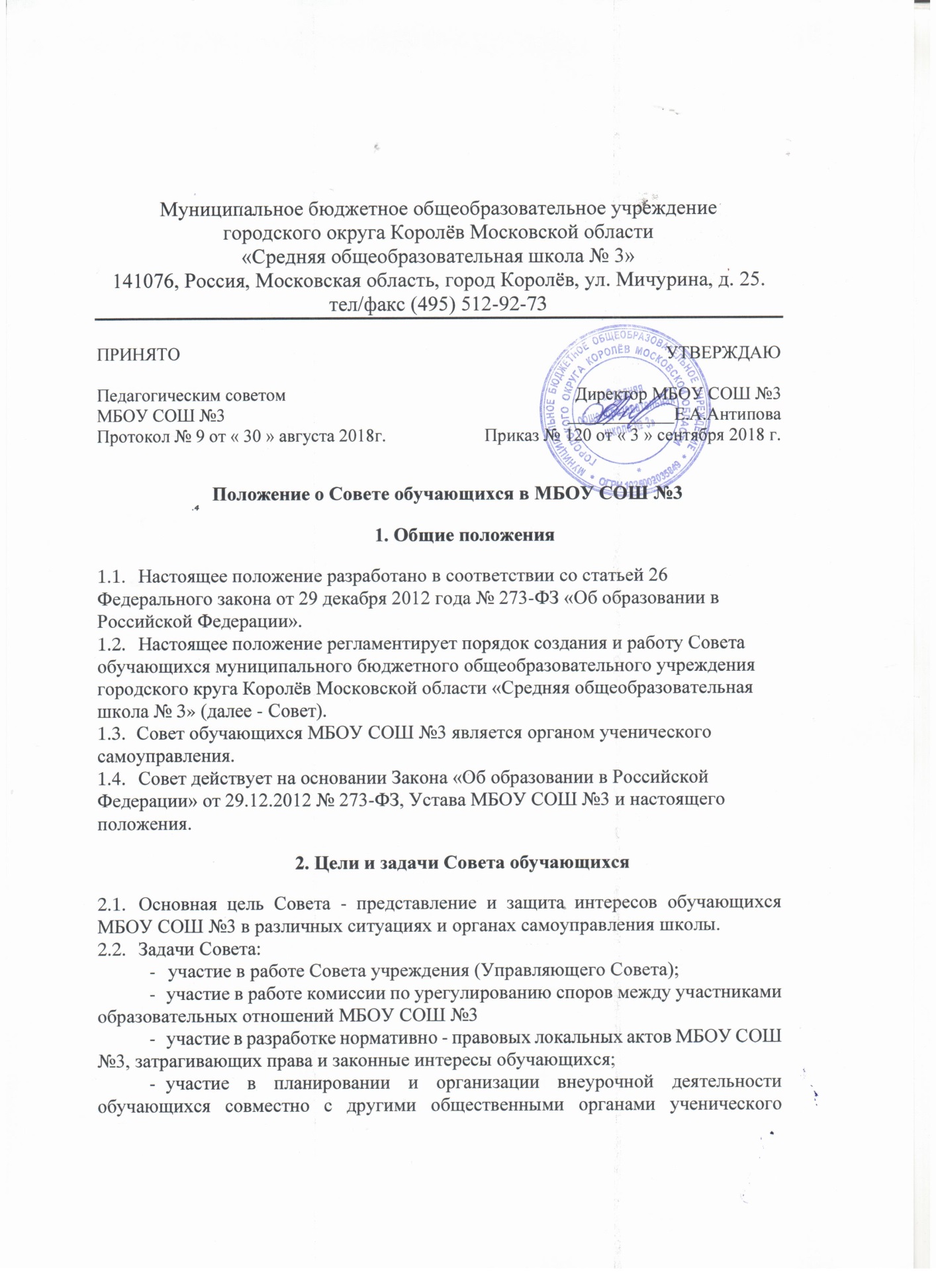 самоуправления;координация деятельности классных коллективов;координация деятельности детского общественного объединения и его взаимодействия с районной детской общественной организацией